РОССИЙСКАЯ ФЕДЕРАЦИЯКАРАЧАЕВО-ЧЕРКЕССКАЯ РЕСПУБЛИКАМУНИЦИПАЛЬЕНОЕ КАЗЁННОЕ ДОШКОЛЬНОЕ ОБРАЗОВАТЕЛЬНОЕ УЧРЕЖДЕНИЕ «Д/С «САУЛЕ» КЧР, Ногайский район, а. Эркен-Юрт, ул.К.Мижевой,14 Тел. 8 (878-70) 34-1-84.   ПРИКАЗ № 46от 30.08.2021г.об организации питания В соответствии с СанПиН 2.3/2.4.3590-20 "Санитарно-эпидемиологическиетребования к организации общественного питания населения", с целью организациисбалансированного рационального питания детей в учреждении, строгого выполнения исоблюдения технологии приготовления блюд в соответствии с меню, выполнением норми калорийности, а также осуществления контроля по данному вопросу в 2021 годуПРИКАЗЫВАЮ:1.Организовать питание детей в МКДОУ Д/с «Сауле»  в соответствии с Примерным 10-ти дневным меню для организации питания детей в возрасте от 1,5 до 3-х лет и от 3-х до 7 лет, посещающих дошкольное образовательное учреждение с 10,5-и часовым режимомфункционирования. Изменения в меню разрешается вносить только с разрешениязаведующего.2.Возложить ответственность за организацию питания на старшую медсестру Исаеву Эльмиру Ималиевну3.Утвердить «Положение об организации питания воспитанников в МКДОУ Д/с «Сауле» (Приложение)4. Сотрудникам пищеблока, отвечающим за организацию питания в учреждении: 4.1. Повару Еслемесовой Асият Муссовне и помощнику повара Текеевой А.Х.разрешается работать только по утвержденному и правильно оформленному меню. 4.2. За своевременность доставки и приёма продуктов в ДОУ, точность веса,количество, качество и ассортимент получаемых продуктов от Поставщиков несетответственность завхоз Канглиева Лиза Менглибиевна. 4.3.Обнаруженные некачественные продукты или их недостача оформляются актом,который подписывается ответственным лицом за приёмку продуктов питания по ДОУи поставщиком в лице экспедитора. 4.4. Получение продуктов в кладовую производит завхоз Канглиева Лиза Менглибиевна, как материально-ответственное лицо. 5. В целях организации контроля за приготовлением пищи назначить ответственных позакладке продуктов и брокеража готовой кулинарной продукции с последующей записьюв журнале: заведующий Мурзабекова Э.Я., медсестра Исаева Э.И., воспитатель Узденова Э.Р.(или лица, их заменяющие наосновании приказа заведующего).6. Поварам Еслемесовой Асият Муссовне и помощнику повара Текеевой А.Х. строгособлюдать технологию приготовления блюд, закладку необходимых продуктовпроизводить по утвержденному руководителем меню. 7.Создать комиссию по снятию остатков продуктов питания в кладовой в составе: - Капаева Э.А., бухгалтера; - Узденова Э.Р., председателя ПК; -Мурзабекова Э.Я., заведующего.8. завхозу Канглиевой Лизе Менглибиевне ежемесячно проводитьсверку остатков продуктов питания с делопроизводителем.9. В пищеблоке необходимо иметь: - инструкции по охране труда и техники безопасности, должностные инструкции; инструкции по соблюдению санитарно-противоэпидемического режима; - картотеку технологии приготовления блюд; - медицинскую аптечку;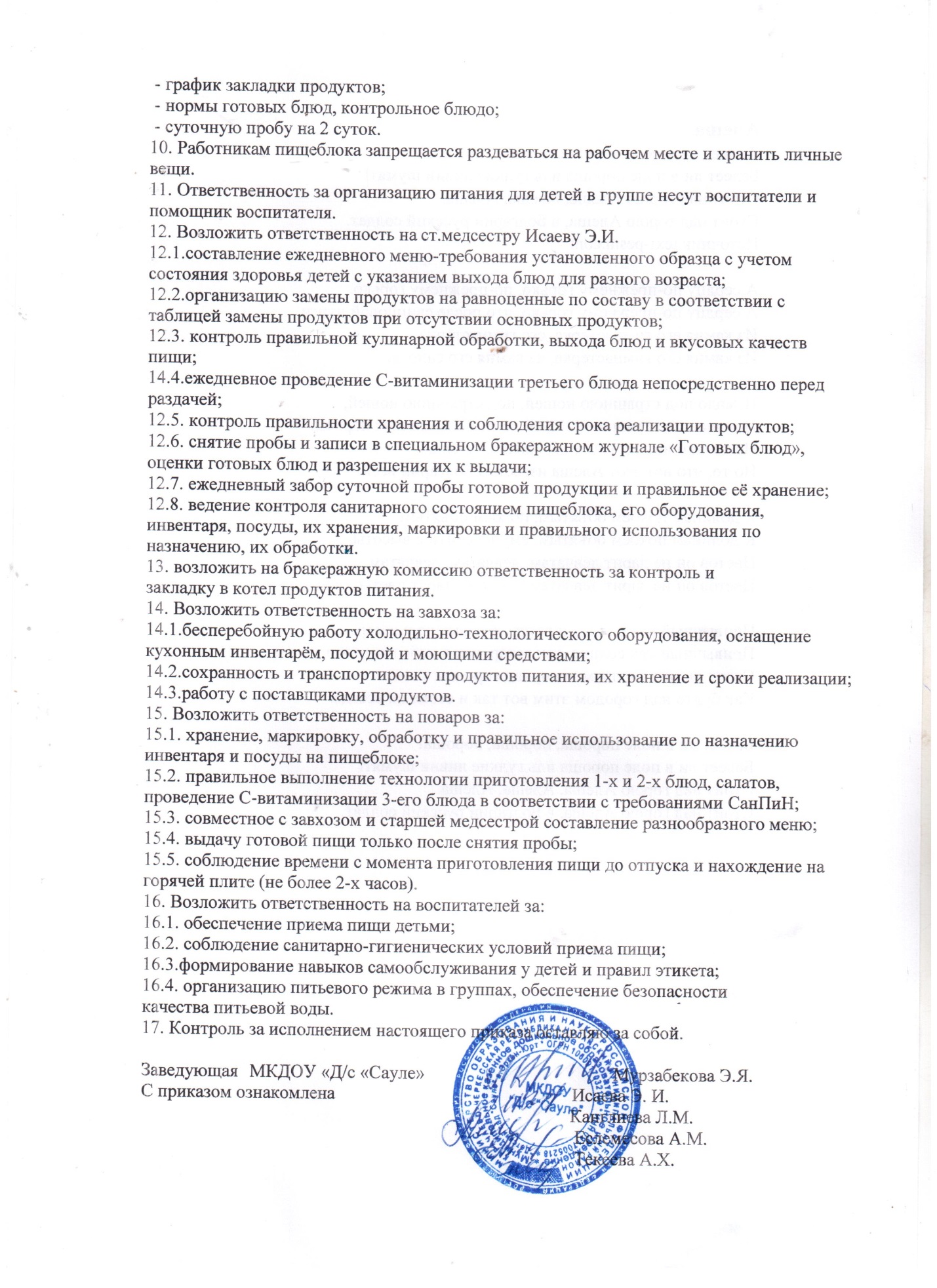 